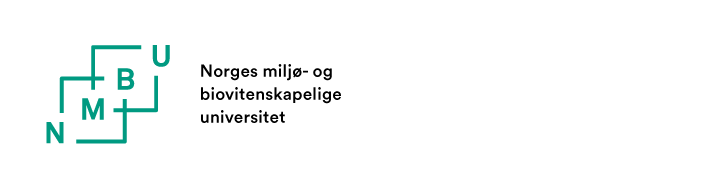 SKJEMA 2.3 	Søknad om endring i rettleiargruppaPh.d.-kandidat eller rettleiar kan be fakultetet kandidaten er teken opp ved, om å oppnemne ny rettleiar for kandidaten. Rettleiar kan ikkje fråtre før ny rettleiar er oppnemnt. Fakultetet har ansvar for straks å peike ut ny(e) rettleiar(ar) ved langvarig sjukdom, permisjon e.l.
Underteikna søkjer om endring i rettleiargruppa for PH.D.-KANDIDAT:Grunnen til at det søkjast om endring i rettleiargruppa er:Vi ønskjer følgjande endring:Vi stadfestar med dette at vi er informerte og samde i endringane over.Signaturar:Godkjenning frå fakultetet:Etternamn:Føre- og mellomnamn:Fakultet:Program:Rettleiar(ar) som går ut av rettleiargruppa:NamnRettleiar(ar) som går inn i rettleiargruppa:Namn, grad/akademisk tittel, stilling og tilhøyrsle/arbeidsstadDato		Ph.d.-kandidatDato		HovudrettleiarDato		Rettleiar som går ut av gruppaDato		Rettleiar som går ut av gruppaDato		Rettleiar som går inn i gruppaDato		Rettleiar som går inn i gruppaDato		For fakultetet